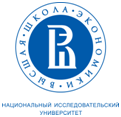 Тест по <дисциплина> № NNдля направления ХХХХХХ.62 «Наименования направления»подготовки бакалавровИнструкция по выполнению работыОбщее время выполнения теста. Структура теста  - общее количество заданий и количество частей в тестеЧасти заданий, их характеристика, количество заданий в части.Оценивание заданий (при необходимости)Справочная информация ОпределенияФормулыОбозначенияВ компьютерной форме – можно выдавать распечатку справочной информацииИнструкции к частям тестаВ бланковой форме – инструкция в начале каждой части теста. В каждом задании можно привести примеры записи ответов. Примеры записи ответов выделить курсивом.Часть 1К каждому заданию в части 1 даны несколько ответов. Выберите из предложенных ответов один правильный, пометьте номер правильного ответа в бланке ответов.Часть 2К каждому заданию в части 2 даны несколько ответов. Пометьте в бланке ответов  ВСЕ правильные ответы из предложенных Часть 3Ответом к заданиям части 3 является число, последовательность цифр и/или букв, которые следует записать заглавными печатными буквами в бланк ответовЧасть 4Ответ к заданиям части 4 – сочинение / эссэ / текст программы / другое – запишите на специальном бланке.1.Текст задания 1. Выравнивание по ширинеЗадание и ответы должны располагаться на одной страницеНумерация заданий – сквозная по тестуТекст задания 1. Выравнивание по ширинеЗадание и ответы должны располагаться на одной страницеНумерация заданий – сквозная по тестуТекст задания 1. Выравнивание по ширинеЗадание и ответы должны располагаться на одной страницеНумерация заданий – сквозная по тестуТекст задания 1. Выравнивание по ширинеЗадание и ответы должны располагаться на одной страницеНумерация заданий – сквозная по тесту1.1)2)3)4)2.Текст задания 2Текст задания 2Текст задания 2Текст задания 2Текст задания 2Текст задания 2Текст задания 2Текст задания 2Текст задания 2Текст задания 2Текст задания 2Текст задания 22.1) Ответ 11) Ответ 11) Ответ 11) Ответ 12.2) Ответ 22) Ответ 22) Ответ 22) Ответ 22.3) Ответ 33) Ответ 33) Ответ 33) Ответ 32.4) Ответ 44) Ответ 44) Ответ 44) Ответ 415.Текст задания 15. Выравнивание по ширинеТекст задания 15. Выравнивание по ширинеТекст задания 15. Выравнивание по ширинеТекст задания 15. Выравнивание по ширине15.1)2)3)4)16.Текст задания 16Текст задания 16Текст задания 16Текст задания 16Текст задания 16Текст задания 16Текст задания 16Текст задания 16Текст задания 16Текст задания 16Текст задания 16Текст задания 1616.1) Ответ 11) Ответ 11) Ответ 11) Ответ 116.2) Ответ 22) Ответ 22) Ответ 22) Ответ 216.3) Ответ 33) Ответ 33) Ответ 33) Ответ 316.4) Ответ 44) Ответ 44) Ответ 44) Ответ 420.Текст задания 20. Выравнивание по ширине20.Пример записи ответа (при необходимости)21.Текст задания 21Текст задания 21Текст задания 2121.Пример записи ответа (при необходимости)22.Текст задания 22. Установите соответствие22.22.22.Пример записи ответа (при необходимости) (1А2Г3Б4В или АГБВ)30.Текст задания 30. Выравнивание по ширине30.Требования к записи ответа.Вопросы, которые надо раскрытьИ т.д.